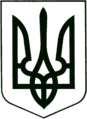 УКРАЇНА
МОГИЛІВ-ПОДІЛЬСЬКА МІСЬКА РАДА
ВІННИЦЬКОЇ ОБЛАСТІВИКОНАВЧИЙ КОМІТЕТ                                                           РІШЕННЯ №361Від 25.11.2021р.                                              м. Могилів-ПодільськийПро надання дозволу на приєднання до газорозподільної системи Керуючись ст.ст.30, 31 Закону України «Про місцеве самоврядування в Україні», постановою Національної комісії, що здійснює державне регулювання у сфері енергетики від 30.09.2015р. №2494 «Про затвердження Кодексу газорозподільних систем», за результатами розгляду заяви гр. Максименюка С.В. (реєстр. № 02-10/2309-з від 17.11.2021р.) про надання дозволу на приєднання до газових мереж,-виконком міської ради ВИРІШИВ:Надати дозвіл громадянину Максименюку Сергію Вікторовичу на приєднання існуючого об’єкта (житлового будинку) до газорозподільної системи (ГРМ) за адресою: Вінницька область, м. Могилів-Подільський, провулок Хмельницького Богдана, будинок, 4.Громадянину Максименюку С.В.:            2.1. Звернутися із заявою про приєднання до оператора газорозподільної системи (Оператор ГРМ);            2.2. До початку проектних робіт зібрати необхідні вихідні дані на газопостачання та погодження, які передбачені чинним законодавством та нормативними документами.            2.3. На підставі вихідних даних для проектування на приєднання до газових мереж, замовити розроблення проекту газопостачання та будівництво і введення в експлуатацію газових мереж.    2.4. Проект та його кошторисну частину погодити з Оператором ГРМ.           3. Контроль за виконанням даного рішення покласти на першого заступника міського голови Безмещука П.О..       Міський голова                                                   Геннадій ГЛУХМАНЮК